Казачья песня плавно льётся…Казачья песня плавно льётся.Она, как талая вода,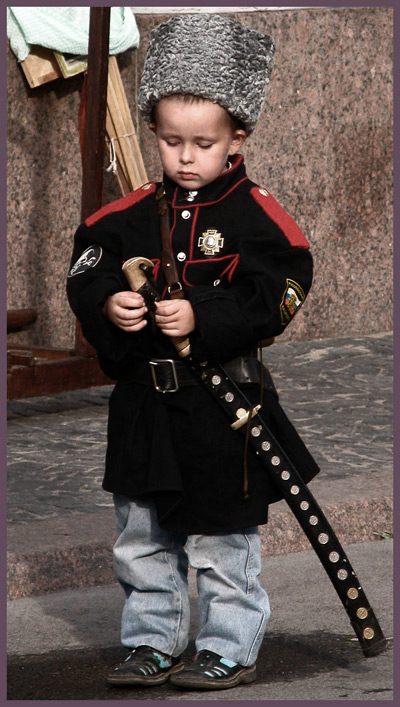 Твоей души легко коснётся,И ты отправишься туда,Где всяк мужчина – храбрый воин,Защитник родины своей.Везде он похвалы достоин.Казак – пример для всех людей.Ведь казаку в бою нет равных,Силён и храбр он всегда.И о казачьем войске славномПо всей стране идёт молва.В походах часто он бывает  –Победа воину нужна.А дома ждёт, переживаетКазачка – верная жена.Во все века казак удалый Отчизну нашу защищал.Трудом, терпением не малымСтрану и веру прославлял.Должны мы свои корни помнитьИ дело дедов продолжать,Копилку мудрости наполнить,Её потомкам передать.